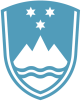 Statement bythe Republic of Sloveniaat the41st Session of the UPR Working Group – Review of PolandGeneva, 15 November 2022Excellencies,Slovenia wishes to thank the delegation of Poland for their presentation today, as well as country’s dedication to the UPR process.Slovenia appreciates Poland's support for the General Assembly's and the Human Rights Council's recognition of the right to a clean, healthy, and sustainable environment. In this regard, a safe and favourable environment for environmental Human rights defenders is essential.Slovenia would like to recommend to Poland to continue to ratify international human rights treaties, especially Optional Protocol to the Convention on the Rights of the Child on a communications procedure and Optional Protocol to the Convention on the Rights of Persons with Disabilities.We furthermore recommend to Poland to ensure full access to reproductive health services and urge Poland to take further measures to enhance the scope of protection of lesbian, gay, bisexual, transgender and intersex persons and to prevent acts of discrimination.We welcome various measures taken by Poland to protect the rights of Ukrainian refugees who flee the ongoing war in Ukraine. We remain thankful to Poland for its contributions and wish every success in this UPR process. I thank you.